INVITATION28th Belgian Championships ITF-BelgiumFor Kids (3-7), Youth (8-13), Juniors (14-17), Seniors (18-34) & Veterans (+35)An organization of Hodori in cooperation with ITF-Belgium & ITF-Vlaanderen vzw, TUC Belgium     All inscription fees should be transferred before February 20th 2018 on the account of the Umpire- and Tournament Committee:BE27 0017 1311 4673Please don’t forget to include the name of your schooland “Belgian Championships 2018”.Closing date for all inscriptions:February 20th 2018Important remarksInscriptions after the deadline will not be possible (because of the use of Sportsdata)!Competitors, coaches and umpires have to be member of ITF-Belgium & have paid their annual contribution and insurance. The instructors will be responsible for the membership and insurance of their participants.For all changes in the categories at the day of the competition, a 15 € fine will be charged in cash per change if technically possible!The organization will provide medals for the winners (1st, 2nd and two 3rd places)All referees have to wear the dress requirements, as laid down in the ITF umpire rules. The ITF-system will be used (KO-system).HARD CONTACT WILL NOT BE ALLOWED.All participants have to wear an official ITF dobok; semi-contact feet- and hand protections (covering fingers), groin guard (for males), head gear and mouth guard obliged; shin protections are allowed; only ITF approved safety equipment will be allowed (no boxing gloves, no open gloves).In case of protest, the ITF rules will be followed (the coach can fill in a protest form within 5 minutes and give it to the head referee, with 50 € in cash).TUL:Separate classes for youth (6-13), juniors (14-17) & seniors/veterans (18 and above).The ITF-system will be used (KO-system).League-system if there are 3 competitors/category if technically possibleSPARRING:Separate classes for males & females; separate classes for kids (3-7y), youth (8-13y), juniors (14-17y), seniors (18-34y) & veterans (35y and above).No contact for kids: evaluation of technical performance, sportivity, originality and perseverance.TEAM TUL:SPECIAL TECHNIQUES:Separate classes for males & females; separate classes for youth (6-13y), juniors (14-17y) and seniors/veterans (18y and above). Coloured and black belts will compete together.                               NB: not long jump, but high jump!Each competitor has sixty (60) seconds in order to pre-judge the distance once (no touching allowed) followed by the attempt to move the board.An L-Stand forearm guarding block ready posture must be adopted before and after the attempt to move the board.The four highest scores will set 1st, 2nd, and two (2) 3rd place winners.In the event of a tie the Jury President will decide how high the jump will be. The tied competitors will then carry on until the places are decided.POWER BREAKING: Separate classes for males & femalesseparate classes for juniors (14-17) and seniors/veterans (18 and above)Only for 4° kup and above!Each competitor has fifty (50) seconds in order to pre-judge the distance once (touching allowed) followed by the attempt to break the board(s). 
A forearm guarding block must be adopted before and after each attempt to break the board(s). Each separated board will count as three (3) points and each bent board will count as one (1) point. The four highest scores will set 1st, 2nd and two (2) 3rd place winners. In the event of a tie the JP will decide on the number of boards and/or technique. The tied competitors will then carry on until the places are decided. PRE-ARRANGED SPARRING: Male/Female/Mixed Couples from 6° Kup on!Separate classes for juniors (14-17) & seniors/veterans (if enough teams, otherwise the organization will put classes together).A maximum of 3 teams per school will be allowed per age category.The ITF-system will be used (KO-system).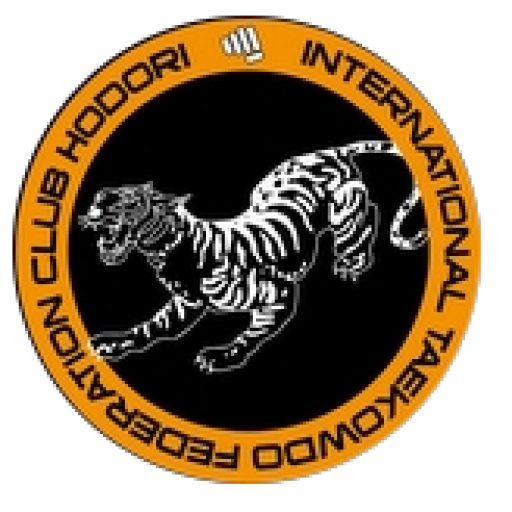 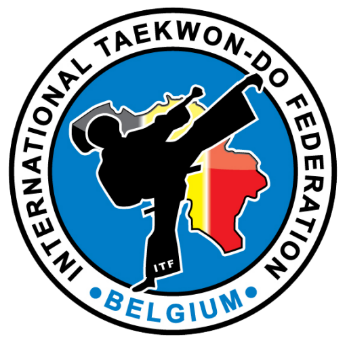 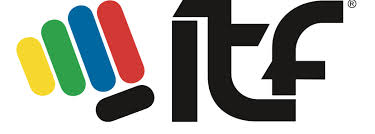 Organizer:Taekwon-Do Club Hodoristefan@taekwondohoutem.beITF-B Tournament & Umpire Committee (TUC)eddyvandamme53@gmail.comandtkditfbcat@outlook.frInscriptions + umpires click Sportsdata linkWeigh-in & registration:8.30h-9.30hCoach & Umpire meeting:9.30hStart:10hInscription fee competitors:20 € for 2 or more disciplines15 € for 1 disciplineSpectators5 €RefereesEvery school has to bring at least:Every school has to bring at least:1 – 20 competitors:2 fulltime referees21 competitors:3 fulltime referees31 competitors:4 fulltime referees41 or more competitors:5 fulltime referees50 € penalty per missing umpire50 € penalty per missing umpireLunch and drinks will be provided for all referees. Lunch and drinks will be provided for all referees. RulesCategoriesColoured beltsParticipants will perform 1 optional tul (KO-system).10°-9°kupSayu chirugi → Chon-ji8°-7°kupChon-ji → Do-san6°-5°kupChon-ji → Yul-gok4°-3°kupChon-ji → Toi-gye2°-1°kupChon-ji → Choong-mooBlack beltsParticipants have to perform 2 designated tuls according to the ITF competition rulesI°degreeChon-ji → Ge-BaekII°degreeChon-ji → JucheIII°degreeChon-ji → Choi-yongIV°-VI°degreeChon-ji → Moon-mooIf there is only 1 competitor in a category, the organization will put classes together.In the event of a tie competitors will compete once more with a designated tul until the places are decided.If there is only 1 competitor in a category, the organization will put classes together.In the event of a tie competitors will compete once more with a designated tul until the places are decided.Duration:Duration:Kids (3-7y)Bout: 1 x 1 minuteFinal: 1 x 1 minuteYouth (8-13y)Bout: 1 x 1,5 minuteFinal: 1 x 1,5 minuteJuniors, Seniors and Veterans (35y and above)Bout: 1 x 2 minutesFinal: 2 x 2 minutesWeight / heightWeight / heightKids female & maleOpen category TOGETHERJunior female-45kg, -50kg, -55kg, -60kg, -65kg, +65kg Junior male-50kg, -56kg, -62kg, -68kg, -75kg, +75kgSenior female-50kg, -56kg, -62kg, -68kg, -75kg, +75kgSenior male-57kg, -63kg, -70kg, -78kg, -85kg, +85kgYouth female-120cm, -130cm, -140cm, -150cm, -160cm, -170cm, +170cmYouth male-120cm, -130cm, -140cm, -150cm, -160cm, -170cm, +170cmVeteran female Open categoryVeteran maleOpen categoryBelts10°kup-7°kup6°kup-3°kup2°kup – IV°danIf there is only 1 competitor in a category, the organization will put classes together.Youth (6-13y)Each team may consist of 3, 4 or 5 competitors, male/female/mixed; A maximum of 3 teams per school/category is accepted.  Juniors/seniors/veteransEach team may consist of 3, 4 or 5 competitors, male/female/mixed, junior/senior/mixed; A maximum of 3 teams per school/category is accepted.  Separate classes for white-green belts, blue-black belts (if enough teams, otherwise the organization will put classes together).Special Technique Youth female heightYouth male heightTwymio yop cha jirugi90cm100cmSpecial Technique Junior female heightJunior male heightSenior female    heightSenior maleheightTwymio yop cha jirugi110cm130cm120cm140cmPower BreakingSenior maleBoardsSenior femaleBoardsJunior MaleBoardsJunior FemaleBoardsYopcha Jirugi2121Sonkal taerigi211/Dollyo chagi(tie) / 2(tie) / 1(tie) / 11